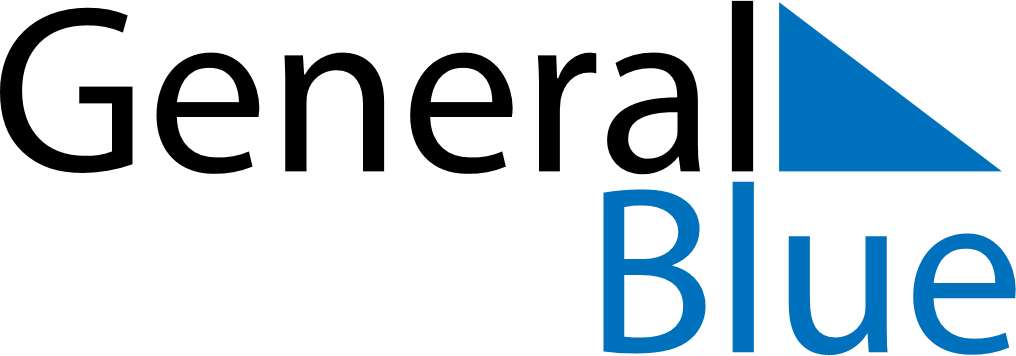 January 2022January 2022January 2022January 2022TogoTogoTogoSundayMondayTuesdayWednesdayThursdayFridayFridaySaturday1New Year’s Day23456778910111213141415Liberation Day161718192021212223242526272828293031